Via Email:	C/:		 (M: )COSTS DISCLOSURE NOTICE & AGREEMENTBETWEENMARC JEAN MERCIERAND(ABN )[Collectively, The Parties]Dear ,Thank you for seeking to retain me in this matter.Your request for a Cost Disclosure Agreement was received on .My understanding of the work that your firm seeks to brief me on, and the basis for the offer herein contained, can be summarised as follows:Your firm is seeking to retain me on the following basis:This Cost Disclosure Notice and Agreement is written as:My disclosure under section 309(2) of the Legal Profession Act 2007 (Qld); andMy offer to you, herein setting out the terms upon which I will accept your instructions, to enter into a costs agreement with you in relation to this matter under section 322(1)(c) of the Legal Profession Act 2007 (Qld).Acceptance of my offer will result in an agreement for legal services (hereinafter “the Retainer Agreement”) with you, from whom I take instructions, and to whom I am accountable under the Retainer Agreement.Should you have any questions about this letter, please do not hesitate to contact me on 0421 414 458.Yours faithfully,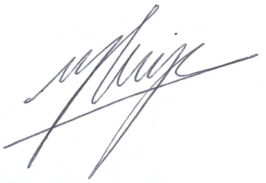 Marc Mercier, ESQ.BARRISTER-AT-LAWChambers1.0	Instructions and scope of work	42.0	Fee Disclosure	43.0	Estimate of Fees	54.0	Invoicing and Payment	55.0	Standards, Immunity and Scheme Limitation	66.0	Retention of your documents	67.0	Privacy protection	68.0	Intellectual property	69.0	Communications	610.0	Costs Agreement	611.0	Covering email/letter	612.0	Jurisdiction	713.0	Severance	714.0	Acceptance of Offer	715.0	Schedule of Fees and Charges	815.1	Commercial Legal Services	815.2	Debt Recovery	815.3	Mediation Services	815.4	Commercial Litigation (Common Law & Equitable Remedies)	915.5	Personal Injury Law (Medical Negligence, Motor Accidents & Public Liability)	915.6	Criminal Law (Indictable Offences & Non-Indictable Offences)	915.7	Family Law (Divorce, Property Division, Child Custody, & Relocation Matters)	1015.8	Outlays*	10Instructions and scope of workYour instructions are to:Refer to Clause 15.0 of this agreement for additional works which may be undertaken and costed in accordance with clause 2.1(e).This Cost Disclosure Notice and Agreement is written as:My disclosure under section 309(2) of the Legal Profession Act 2007 (Qld); andMy offer to you, herein setting out the terms upon which I will accept your instructions, to enter into a costs agreement with you in relation to this matter under section 322(1)(c) of the Legal Profession Act 2007 (Qld).Acceptance of my offer will result in a retainer agreement (hereinafter “the retainer agreement”) with you, from whom I take instructions, and to whom I am accountable under the retainer agreement.Fee DisclosureMy fees under this retainer agreement will, and for any further work on this matter until further notice, be calculated on the following basis:For out-of-court work, my fees will be calculated at the rate of $400.00 plus GST per hour or part thereof for all work performed under the retainer, including conferences, telephone consultations, reading, preparation (for conferences, trial, hearing or advices), travel time, drafting or settling documents, and preparing written advices. The fees so calculated on any day will not exceed the daily rate (as shown below) unless overnight work is urgently required;For Court Work or other adversarial work, my fees will be calculated at the rate of $4,900.00 plus GST per day or part thereof. This is struck on the basis of an effective 8.5 hour day or allocation of a day. This covers preparation and appearance on the day; I will also charge for my necessary out-of-pocket expenses (such as but not limited to airfares, taxi fares and accommodation) at cost plus GST; andRefer further to Clause 15.0 of this agreement for costings for all other non-stated work.These rates will remain in place for the duration of this retainer or one year, whichever is shorter. I reserve the right to review these rates in respect of any further work on this matter each year and to notify you of any increase in those rates to be applied one month after that notification unless my retainer is terminated in the meantime. Please note that there is no applicable scale, which restricts or constrains the fees that I can charge under the retainer agreement.I reserve the right to review these rates during the course of the retainer, such as but not limited to the following:If meetings, negotiations and conferences are protracted;If clear instructions are not provided;If you change your instructions;If the complexity of the matter increases; andIf follow-up requests are required for the payment of invoices rendered.Upon any such review of these rates, I will advise you in writing as soon as practicable.Estimate of FeesOn the material briefed to me, I estimate (having not yet read the brief or undertaken the work required) that the total fees payable to me under this retainer agreement in items In addition to specifying the basis on which professional fees will be calculated and charged, the terms of engagement section of the covering email/letter to you sets out the estimate of costs associated with your matter including (where possible) any variables which may affect such estimate or fee.	It is not reasonably practical to make any better estimate of fees at this point. Where an estimate is provided, it is an estimate only, and is not a quotation and is subject to change as more information becomes available.Invoicing and PaymentI will provide invoices to you, and you will provide full payment of my fees for work done, calculated on a time basis by reference to the above rates.Where professional fees are to be calculated and charged based on the time spent attending to the matter: The hourly rates for the particular practitioners working on the matter will apply; and Time will be charged in six minute intervals, with six minutes being the minimum amount of time recorded for professional services. For example, time charged for an attendance of up to six minutes will be one unit and time charged for an attendance between six and twelve minutes will be two units.I will provide an invoice on completion of each portion of the retainer agreement.My fees are payable within seven (7) days of the date of invoice(s).By accepting this costs agreement you authorise us to send you bills electronically via email.For the purpose of this costs agreement you will be deemed to have received a bill:Where it is emailed to you – on the day it is emailed to you; orWhere it is posted to you – two days after the date on which it was posted to you.Bills can be paid by direct deposit into our bank account.If any costs are incurred by me in the pursuit of payment of my memorandum of fees, you agree to be liable for all such costs in relation to the recovery of the debt, including but not limited to letter of demand costs, debt collection agency costs, and application fees and filing fees and service fees at the Queensland Civil & Administrative Tribunal or the Magistrates Court of Queensland.Where a bill is not paid within 14 days of receipt you will be charged interest on the unpaid account at the rate prescribed by the regulations under s.321(1) Legal Profession Act 2007 (Qld), being the rate that is equal to the cash rate target (as set by the Reserve Bank of Australia as at the date of the relevant bill) plus 2%.Standards, Immunity and Scheme LimitationI am bound by the ethical and cognate standards set forth in the Legal Profession Act 2007 (Qld) and the Legal Profession (Barristers Rules) 2011 (Qld).My immunity under common law from suit relating to work done in court, or work done out of court affecting the conduct of this matter in court, will apply to the retainer agreement.Further:As a “Class A Ordinary” member of the Bar Association of Queensland, my professional liability is limited by a scheme approved under the Professional Standards Act 2004 (Qld);In this regard, refer to the statement to that effect at the base of each page of this letter, and also refer to the Professional Standards Council website at http://www.psc.gov.au/psc/schemesii/baq.html for further information; andPlease note that there are exceptions to the scheme’s operation specified in section 6 of the Professional Standards Act 2004 (Qld). These include the circumstance of me “acting for a client in a personal injury claim”.Retention of your documentsFollowing the completion of this matter we will retain a copy of your file for 7 years (or such longer period as may be required by legislation).We may elect to retain such copy in electronic rather than hard copy form. You may obtain your file, or a copy of your file, at any time upon payment of a fee of $75.00 (inclusive of GST) to cover administration expenses and subject to you having paid all outstanding accounts to us on this and any other files. You authorise us to destroy your file after 7 years.Privacy protectionPersonal information about you, provided by you and other sources, is protected under privacy legislation. Disclosure of such information may be compelled by law (eg under the Social Security Act). You also authorise us to disclose such information where necessary to others in furtherance of your matter (eg within the firm, to a relevant court, to the other party or parties to litigation, to valuers, experts, barristers etc).Intellectual propertyYou acknowledge that we retain the copyright in all correspondence, documents, advices, agreements and any other material prepared for or on your behalf (Materials). You have the right to use these Materials for the purpose for which it was provided to you. However, you are not entitled to use the Materials, or supply them to any other party, for any other purpose without our written consent. CommunicationsOur usual method of communication is via email rather than post or fax. It is your responsibility to: Ensure that we have the correct email address for you and advise us of any changes to your email address; and Notify us if you would prefer an alternative contact method to email communication.Costs AgreementThis letter is also an offer by me to you to enter into a costs agreement relating to my proposed retainer in this matter. Upon acceptance of my offer, the above will comprise the terms of the agreement.Covering email/letter The terms of engagement section of the covering email/letter to you sets out specific conditions which apply to this matter and forms part of this costs agreement. We will endeavour to notify you of any substantial changes to the matters set out in the terms of engagement section of the covering email/letter or this costs agreement (for example any substantial changes to hourly charge rates, cost estimates etc) as soon as reasonably practicable. Jurisdiction The laws of Queensland apply to this costs agreement and legal costs in relation to this matter. Severance If a provision, or part of a provision, of this costs agreement is void or voidable that provision, or part, is severable and the remainder of the costs agreement has full force and effect.Acceptance of OfferYou acknowledge that you: Have read and understood the contents of this costs agreement; Have voluntarily entered into this costs agreement without any duress from us; Have had reasonable opportunity to consider the terms of this costs agreement and seek legal advice prior to accepting the terms of this costs agreement; and Believe that the terms of this costs agreement are fair and reasonable. I will not proceed with any work without your instructions or confirmation that you are satisfied with the terms of the costs agreement, and encourages you to contact our office to discuss any concerns or questions. The terms of this costs agreement will be accepted by you, if you: Continue to instruct us (in writing or orally) to perform the scope of instructions as detailed in our covering email/letter; Or the avoidance of doubt, the type of conduct (other than in writing) that constitutes acceptance of our covering email/letter may include but is not limited to: Written instructions by way of email, facsimile or hard copy correspondence; SMS text message; Verbal instructions by way of telephone or other attendances; Instructions delivered by way of any agent (including retained consultants, staff members or other authorised persons) under your guidance, supervision or direction; Instructions delivered by way of any agent (including retained consultants, staff members or other authorised persons) in your absence, which you later become aware of, and do not take action to withdraw those instructions; and Confirmation of instructions in any way for me to action any matter on your behalf. Failure to accept this offer within seven days may result in the immediate withdrawal of our offer to act for you in relation to this matter.You may accept this offer to enter into the retainer agreement:By writing to me to that effect; orBy your conduct in not writing to me immediately in response, notifying me that you do not accept these terms, thus causing me to embark upon the work required to be undertaken under the retainer agreement.If you have any queries or objections with my offer contained above in this letter, please contact me in writing forthwith.Schedule of Fees and ChargesCommercial Legal ServicesDebt RecoveryMediation ServicesCommercial Litigation (Common Law & Equitable Remedies)Personal Injury Law (Medical Negligence, Motor Accidents & Public Liability)Criminal Law (Indictable Offences & Non-Indictable Offences)Family Law (Divorce, Property Division, Child Custody, & Relocation Matters)Outlays** Disbursements shall be charged at the above rate (excl. GST) if/where applicableLegal(Retail Shop)ItemPer eventLegal(Retail Shop)Prepare new lease agreement (standard shop)$1,200 (plus GST)Legal(Retail Shop)Prepare new lease agreement (standard franchise)$2,500 (plus GST)Legal(Retail Shop)Lease extension under option$800 (plus GST)Legal(Retail Shop)Default Notice$800 (plus GST)Legal(Retail Shop)Termination after default$800 (plus GST)Legal(Retail Shop)Negotiation with opposing party re legal dispute$450 / hr (plus GST)Legal(Retail Shop)Litigation (see Commercial Litigation below).--Commercial & Body CorporateRate per hour$450.00 (plus GST)Commercial & Body CorporatePreparation and filing of Claim and Statement of Claim in accordance with Magistrates Court scale:Preparation and filing of Claim and Statement of Claim in accordance with Magistrates Court scale:Commercial & Body CorporateDebt AmountPer event:Commercial & Body Corporate$751 to $1,500$269.00 (plus GST)Commercial & Body Corporate$1,501 to $2,500$352.00 (plus GST)Commercial & Body Corporate$2,501 to $5,000$665.00 (plus GST)Commercial & Body Corporate$5,001 to $10,000$825.00 (plus GST)Commercial & Body CorporateOver $10,000$1,154.00 (plus GST)MediationItemPer event:MediationGeneral$450 / hr (plus GST)MediationIntake with Initiating Party (One hour or part thereof)$450 (plus GST)MediationInvitation to Responding Party (per invitation)$112.50 (plus GST)MediationIntake with Responding Party (One hour or part thereof)$450 (plus GST)MediationMediation Preparation (Two hours)$900 (plus GST)MediationMediation (Minimum of three hours or part thereof)$1,350 (plus GST)MediationAdditional Mediation Time (per hour or part thereof)$450 (plus GST)MediationMediation Agreement (One hour)$450 (plus GST)MediationAmendments to Mediation Agreement (per request)$450 (plus GST)MediationSection 60I Certificate (per certificate) – family law matters$225 (plus GST)MediationDraft Consent Orders (Preparation fee) – family law matters $2,800 (plus GST)MediationBoardroom Hire (per three-hour period)$225 (plus GST)CourtItemPer event:Supreme CourtTrial (Preparation fee & Appearance fee for Day One)$6,900 (plus GST)Supreme CourtTrial (Appearance fee for each additional day)$5,200 (plus GST)Supreme CourtApplication (Preparation fee & Appearance fee)$3,500 (plus GST)Supreme CourtMediation (Preparation fee & Appearance fee for up to 5 hours)$3,500 (plus GST)Supreme CourtOpinion & Advice on Liability, Quantum & EvidencePOASupreme CourtPleadingsPOADistrict CourtTrial (Preparation fee & Appearance fee for Day One)$5,200 (plus GST)District CourtTrial (Appearance fee for each additional day)$4,600 (plus GST)District CourtApplication (Preparation fee & Appearance fee)$2,800 (plus GST)District CourtMediation (Preparation fee & Appearance fee for up to 5 hours)$2,800 (plus GST)District CourtOpinion & Advice on Liability, Quantum & EvidencePOADistrict CourtPleadingsPOACourtItemPer event:Supreme CourtTrial (Preparation fee & Appearance fee for Day One)$6,900 (plus GST)Supreme CourtTrial (Appearance fee for each additional day)$5,200 (plus GST)Supreme CourtApplication (Preparation fee & Appearance fee)$3,200 (plus GST)Supreme CourtMediation (Preparation fee & Appearance fee for up to 5 hours)$3,200 (plus GST)Supreme CourtOpinion & Advice on Liability, Quantum & EvidencePOASupreme CourtPleadingsPOADistrict CourtTrial (Preparation fee & Appearance fee for Day One)$5,200 (plus GST)District CourtTrial (Appearance fee for each additional day)$4,600 (plus GST)District CourtApplication (Preparation fee & Appearance fee)$2,200 (plus GST)District CourtMediation (Preparation fee & Appearance fee for up to 5 hours)$2,200 (plus GST)District CourtOpinion & Advice on Liability, Quantum & EvidencePOADistrict CourtPleadingsPOACourtItemPer event:Court of AppealAppeal Against Conviction (Preparation fee & Appearance fee)$4,800 (plus GST)Court of AppealAppeal Against Sentence (Preparation fee & Appearance fee)$4,800 (plus GST)Supreme CourtTrial (Preparation fee & Appearance fee for Day One)$6,900 (plus GST)Supreme CourtTrial (Appearance fee for each additional day)$5,200 (plus GST)Supreme CourtSection 590AA (Pre-Trial) Hearing (Preparation fee & Appearance fee)$3,500 (plus GST)
Supreme CourtSentence & Breach Proceedings (Preparation fee & Appearance fee)$3,500 (plus GST)Supreme CourtBail Application (Preparation fee & Appearance fee)$2,900 (plus GST)District CourtTrial (Preparation fee & Appearance fee for Day One)$5,200 (plus GST)District CourtTrial (Appearance fee for each additional day)$4,600 (plus GST)District CourtApplication (Preparation fee & Appearance fee)$2,800 (plus GST)District CourtMediation (Preparation fee & Appearance fee for up to 5 hours)$2,800 (plus GST)District CourtOpinion & Advice on Liability, Quantum & EvidencePOADistrict CourtPleadingsPOAMagistrates CourtCommittal Hearing (Preparation fee & Appearance fee for Day One)$2,800 (plus GST)Magistrates CourtCommittal Hearing (Appearance fee for each additional day)$2,200 (plus GST)CourtItemPer event:Family CourtFinal Hearing (Preparation fee & Appearance fee for Day One)$5,200 (plus GST)Family CourtFinal Hearing (Appearance fee for each additional day)$4,600 (plus GST)Family CourtInterim Hearing (Preparation fee & Appearance fee)$2,800 (plus GST)Family CourtDraft Consent Orders (Preparation fee)$2,400 (plus GST)Family CourtMediation (Preparation fee & Appearance fee for up to 5 hours)$2,800 (plus GST)Federal Circuit Court of AustraliaFinal Hearing (Preparation fee & Appearance fee for Day One)$5,200 (plus GST)Federal Circuit Court of AustraliaFinal Hearing (Appearance fee for each additional day)$4,600 (plus GST)Federal Circuit Court of AustraliaInterim Hearing (Preparation fee & Appearance fee)$2,800 (plus GST)Federal Circuit Court of AustraliaDraft Consent Orders (Preparation fee)$2,400 (plus GST)Federal Circuit Court of AustraliaMediation (Preparation fee & Appearance fee for up to 5 hours)$2,800 (plus GST)Magistrates CourtDomestic Violence Order Application (Preparation fee & Appearance fee)$2,800 (plus GST)Retail ShopBackground search (new tenant)$250.00$250.00Per eventRent-free incentive deed$400.00$400.00Per eventRegistration - DERMTenantTenantn/aMortgagee consent feeTenantTenantn/aSurvey Plan (for new / amended lease)TenantTenantn/aPhotocopying & Scanning1x single sided copy:$0.49 cents$0.49 centsPer A4 page1 x double sided / duplex$0.98 cents$0.98 centsPer A4 pagePhotocopying – (A3 and other)$0.98 cents$0.98 centsPer pagePostagePostage – DL Envelopes / Reply PaidAustralia Post current charges apply + 30%Australia Post current charges apply + 30%Per envelopeCourier (Urgent/Standard)Courier current charges apply+ 30%Courier current charges apply+ 30%Per eventEnvelopes + label – (DL / DLX / Window)$0.39$0.39Per envelopeEnvelope + label – (C5)$0.45$0.45Per envelopeEnvelopes + label –Plain - (C4)$0.60$0.60Per envelopeStationeryRing Binder$5.00$5.00Per binderPlastic sheet protectors – A4$0.10$0.10Per sheetTab & Alpha dividers$5.00$5.00Per packetGovernment Statutory Fees (where applic.)Government Statutory Fees (where applic.)At cost + 30%At cost + 30%